 More/Fewer Cards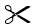 MoreFewerMoreFewerMoreFewerMoreFewer